Westleigh Methodist Primary School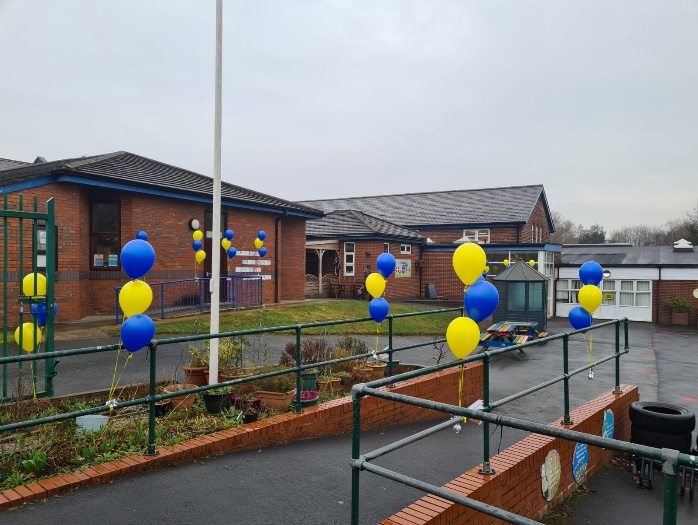 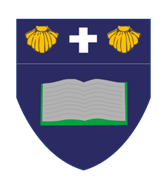 Weekly Newsletter: WC 8th March 2021Welcome back!We have had the most magical week with all of the children back in school this week – it has been lovely having the Westleigh family back together!
On Monday it was lovely to see the smiles of the children as they came through the school gates, and there was also some understandable anxiety from some children who were then comforted and settled on entry as this was a big change in routine from the past eight weeks. However, once in school the children have been full of positivity, showing fantastic learning behaviour every single day. We are incredibly proud of how the children have transitioned back into the school routine and are matching our expectations at all times. We have also purchased extra fruit in school to ensure that every child in school has access to a healthy snack during break time. 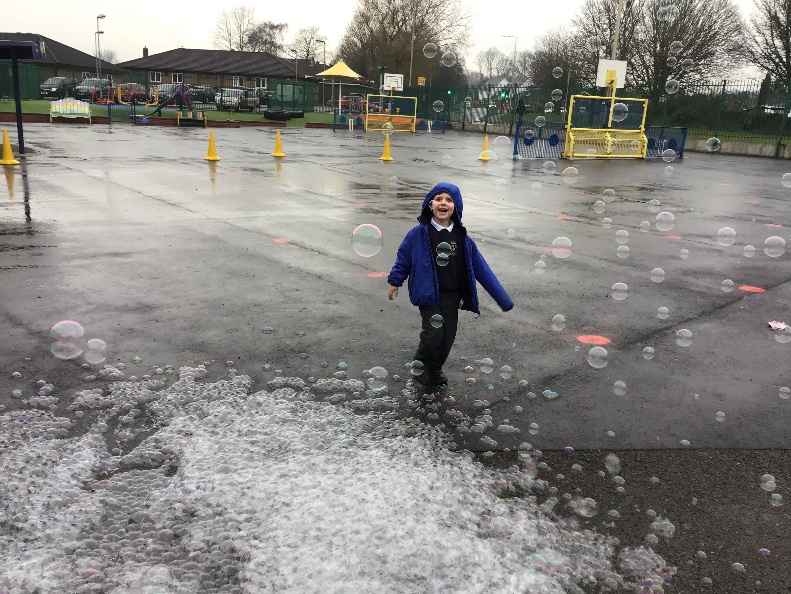 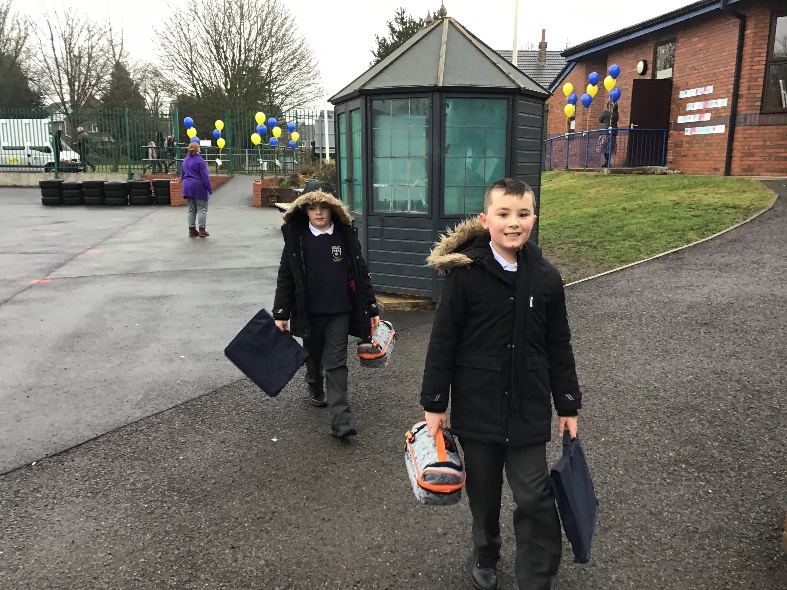 Parents EveningOn Monday 22nd March 2021 we will be hosting our next Parent’s Evening. These consultations will be completed over the phone again with your child’s class teacher. Every parent will be able to book a 5 minute slot on the evening of Monday 22nd March between 3:30pm and 6pm. These consultations will focus on how your child has settled back into school since the return of all pupils and how the curriculum has been changed to support all of the children in school. There will be an opportunity to discuss your child’s next steps and any gaps that need addressing and there will be an time for you to ask any questions about your child and their education. To book a time for your child’s parent’s evening, please contact Mrs Clarke in our school office on: 01942 702967.
Thank you for your continued support in all that we do at Westleigh.World Book Day

As a school, we made the decision to move our World Book Day event to this week so that we could celebrate as a whole school and we are so happy that we made this choice. It was wonderful seeing all of the children in their costumes and the wonderful activities that took place in every classroom over the day. We also enjoyed our first ‘read around’ where every single class was read to by all of the teachers from years 1-6. The teachers chose their favourite book and read this to each class in school on rotation. It was lovely speaking to the children later in the day and they were able to talk confidently about the different stories they had heard from the different teachers, it is so important to us that our children have a love of reading in and out of school. We also had our three different competitions running through school, the: book in a box, picture of reading in an unusual place and the best dressed. These were incredibly difficult competitions to judge, however the winners were chosen from each class and they all received a brand new story book to take home. In our eyes, all of the children are winners and they all received a book token that can be used to purchase their own book too. Please enjoy just some of the amazing photos of the children!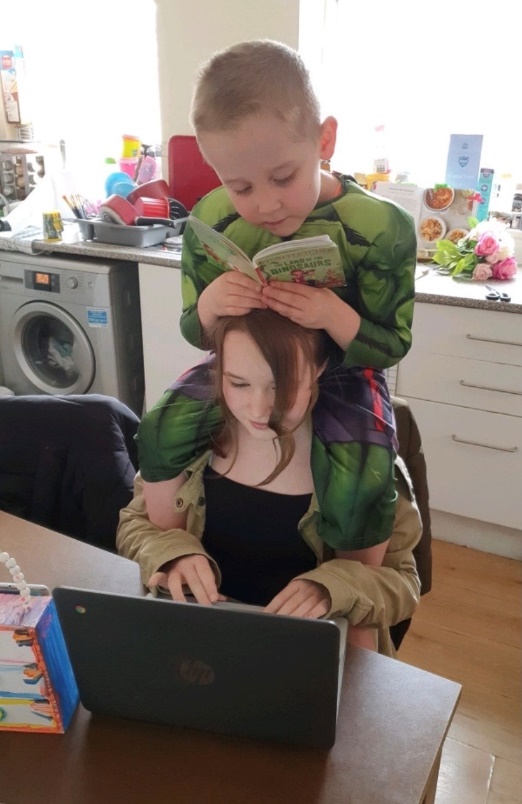 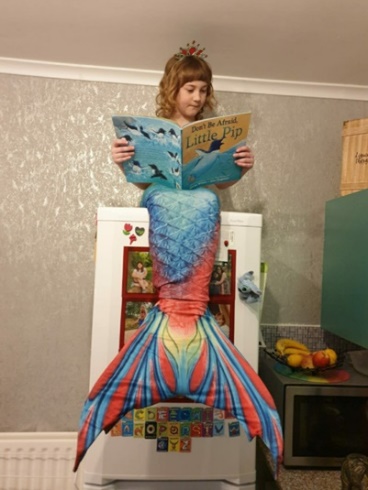 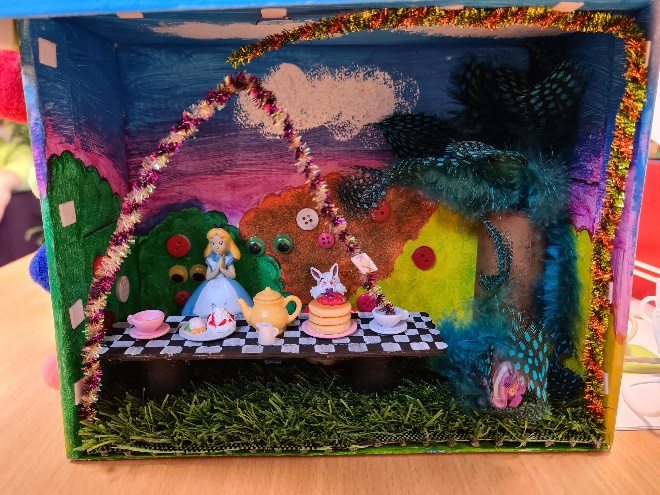 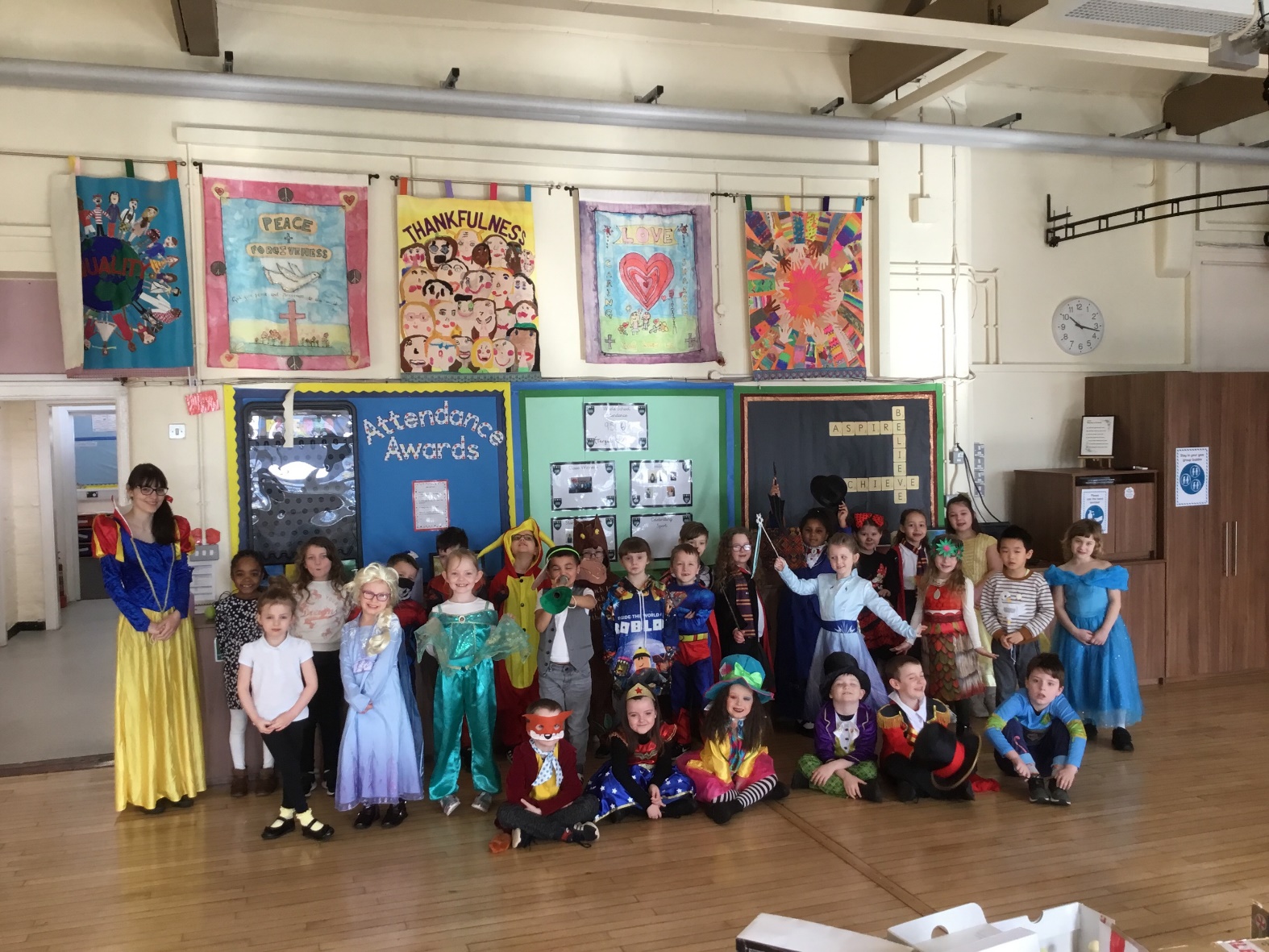 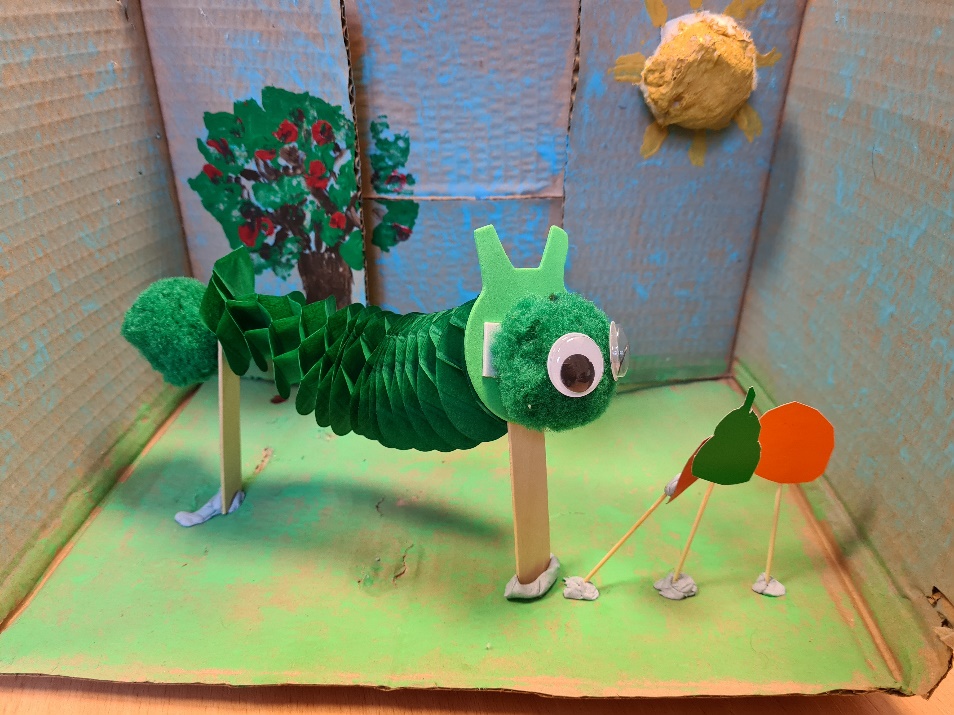 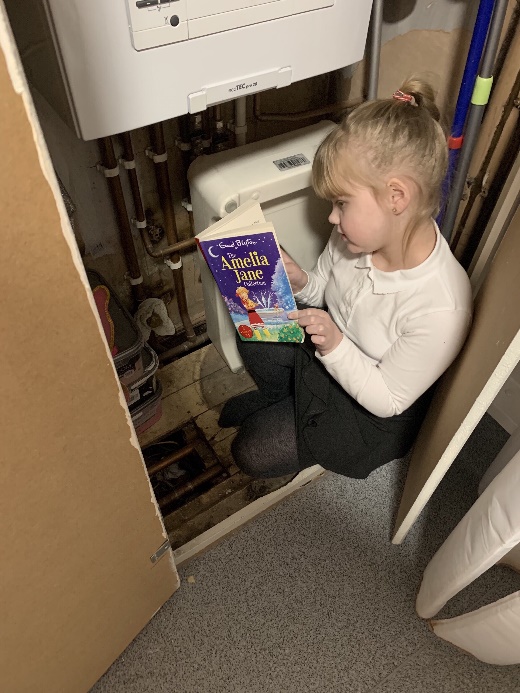 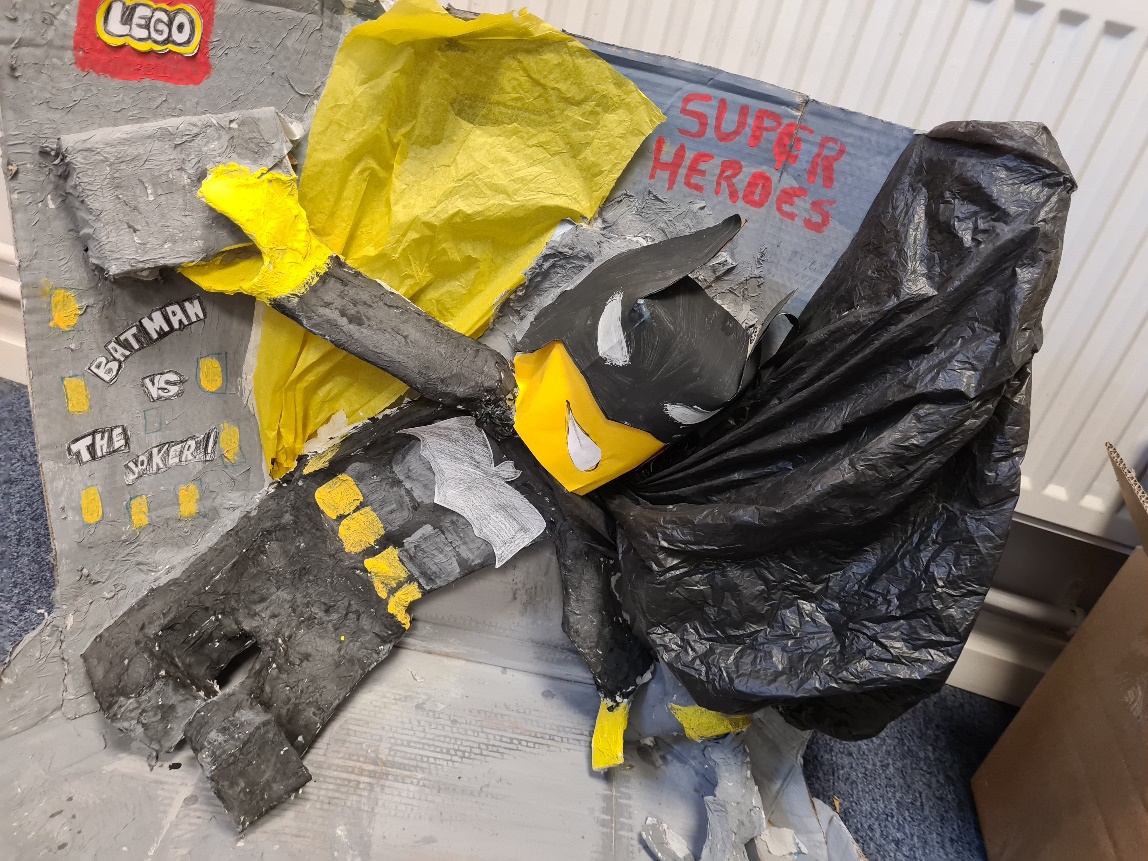 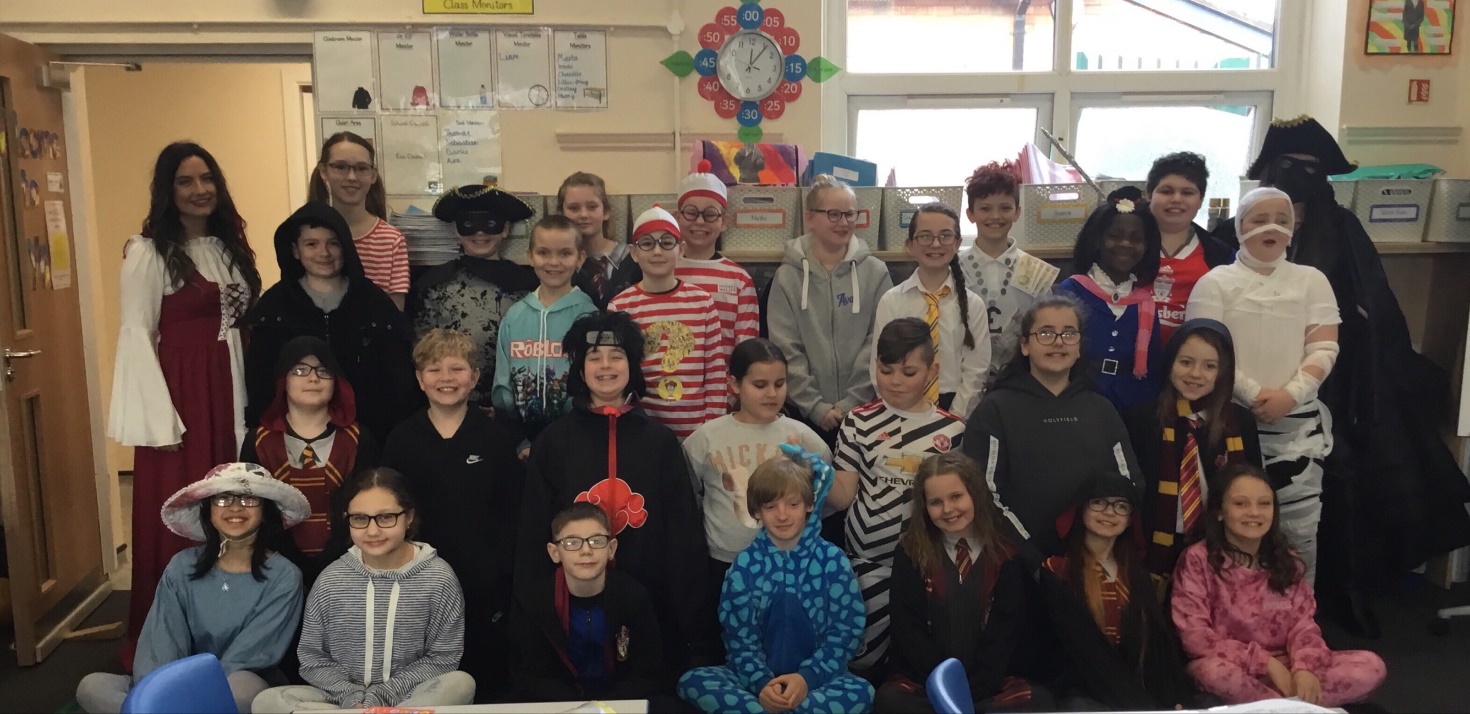 School Holiday pattern 2020-21				     School closes 	                                     School opens Autumn half-term:		  Weds 22nd Oct 2020			    Mon 2nd Nov 2020Christmas:			  Thurs 17th Dec 2020			     Mon 4th Jan 2021Spring half-term:		    Fri 12th Feb 2021			    Mon 8th March 2021Easter:				  Wed 31st Mar 2021			     Wed 14th Apr 2021Summer half-term:		    Fri 21st May 2021			      Mon 7th June 2021Summer:			      Fri 23rd July 2021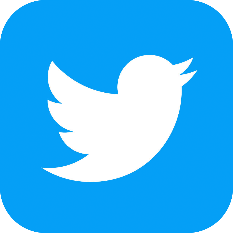 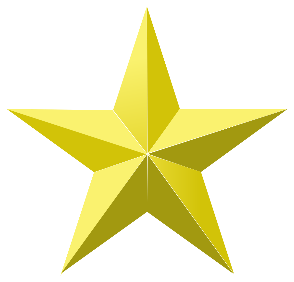 